Show Me The Data! A Comprehensive Approach to fostering a Data-Driven Culture(Make a Copy of this document to type into it)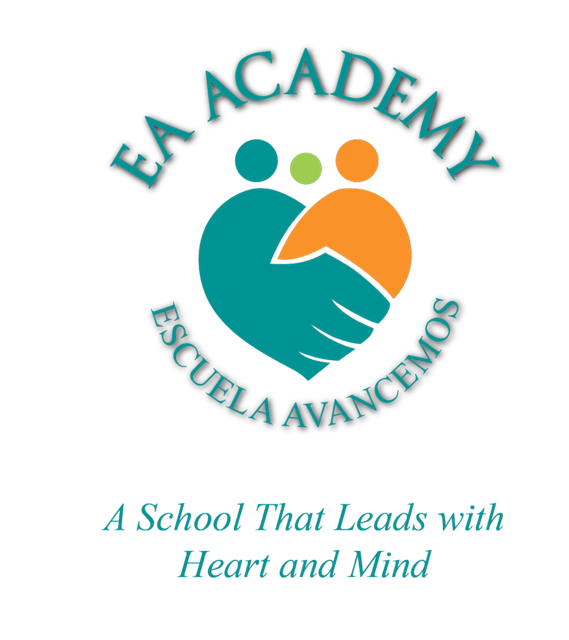 Session Objectives: Understand EA’s data-driven framework for application at your school settingLeverage the provided tools and resources to adapt within your school setting Reflect on current practices and next steps for your school data culture Cycle of Data Gathering: 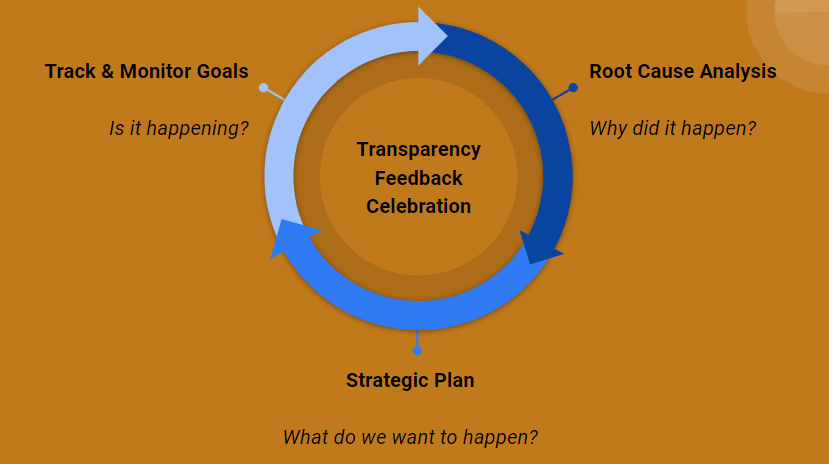 Root Cause Analysis: Strategic Plan: Track & Monitor Goals: Notes: Resources: Root cause document Virtual Workspace pages 1 - 6 Reflection: What is your current level of expertise with root cause analysis?1                  2                  3                    4                   5novice                                                                    proficient                                                                    expertWhat would need to happen for you to increase your skill set in this area? What action steps can you take this school year? Notes: Resources: Strategic plan document Data step back packet (prework)  Data step back PPT Problem statement into an action Key questions for smart goals Virtual workspace - pages 6 -12Reflection: What is your current level of expertise with strategic planning? 1                  2                  3                    4                   5novice                                                                    proficient                                                                    expertWhat would need to happen for you to increase your skill set in this area? What action steps can you take this school year? Notes: Resources: Data MasterIndividual Data Chats Data step back packet  Reflection: What is your current level of expertise with tracking & monitoring goals?1                  2                  3                    4                   5novice                                                                    proficient                                                                    expertWhat would need to happen for you to increase your skill set in this area? What action steps can you take this school year? Closing Question: What are your next steps to support a more comprehensive data driven culture at your school? 